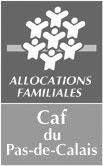 PERSONNES A CONTACTER pour les projets de territoire 		⇒ Le Responsable de Territoire de l'ADSADSResponsable de TerritoireTél. Secrétariat Chargés d'Accompagnement TerritorialTél. AdsADS ARRASMme JOLY Hélène03 21 24 73 30Mme DUTILLEUL MarieMme MASINGUE Dorothée03 21 24 73 2803 21 24 73 29ADS BETHUNEMme BOURET Clémence03 21 24 54 00Mme WATTELLE MoniqueMme MESUREUR Céline03 21 24 54 0303 61 11 23 81ADS BOULOGNEMme BRASSEUR Virginie03 21 30 10 23Mme VINCENT ElodieMme ROUTIER ClémenceMr LEFEBVRE Mathieu03 21 30 92 07 03 21 30 92 0503 21 30 92 14ADS BRUAYMme WOZNY Isabelle03 21 03 09 91Mme EVRARD MurielMme MARTIN Christine03 21 03 98 0403 21 03 98 07ADS CARVINMme BOUSRI Zahra03 21 24 73 00Mme DUQUESNOY EliseMme DEWALLE Céline03 21 24 73 0603 21 24 73 05ADS CALAISMr ANGELY Michaël03 21 19 02 30Mme GUILBERT Odile  Mr KUCHEJDA GrégoryMr DHAUSSY Olivier03 21 19 02 3103 21 19 92 66ADS ETAPLESMr GENEAU Franck03 21 94 04 12Mme DESIR Danièle03 21 94 51 65ADS LENSEn cours de recrutement03 21 24 73 40Mme MONTAY ManuelaMme DELANNOY Murielle03 21 24 73 4303 21 24 73 46ADS ST OMERMme DELAINE Véronique03 21 98 52 66Mme TARTARE CindyMme DEMILLY Séverine03 21 98 84 94